WHOLE GRAIN APPLE CRISPServes: 8-10This apple crisp is the perfect dessert – it’s super easy to make and it’s much healthier than most other desserts – it’s much lower in sugar and fat than typical recipes. This is a fantastic recipe to make with your families. Cost Per RecipeCost Per PersonTime RequiredPrep: 15minsCook: 45mins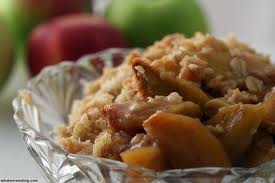 IngredientsProcedure5 medium-large crisp, tart apples, such as McIntosh, Empire, Granny Smith or Cortland, peeled and cut into 1-inch chunks (about 6 cups)¼ cup + 3 Tbs packed light brown sugar, divided1 tablespoon lemon juice1 teaspoon ground cinnamon, divided2/3 cup white or whole-wheat flour1/2 cup old-fashioned rolled oats (not instant)2 tablespoons canola oil¼ cup apple juice or apple cider 1/3 cup coarsely chopped walnuts (optional) All of this can be bought at Aldi / Shop n Save / SchnucksPreheat oven to 375F. Coat an 8-inch square deep baking dish with nonstick cooking spray.Combine apples with 3 Tbs brown sugar, lemon juice and 1/2 teaspoon cinnamon in a large bowl. Toss to combine.  Transfer to the prepared baking dish. Next, combine the flour, oats, remaining brown sugar and the remaining 1/2 teaspoon cinnamon in a medium bowl. Mix to blend. Stir in oil, apple juice and nuts (if using); toss well until evenly moistened and clumpy.Scatter the topping evenly over the apples. Bake uncovered until the topping has browned and the fruit is soft and bubbling, about 45-50 minutes. Let cool for at least 15 minutes before serving. If it starts to brown too much while baking, cover with foil. Other Thoughts / Variations on the Recipe / Nutrition InformationAlthough this is a very healthy version of how most people make an apple pie or crisp, feel free to critique this recipe as follows:Brown sugar is not healthier sugar – it’s white sugar with molasses added. While this recipe does use sugar, but it’s far less than most dessert recipes (usually >1 cup). Fruit juice is not particularly healthy – it lacks the fiber of eating whole fruit. For a truly healthy dessert – try a baked apple, stuffed with raisins, cinnamon and walnuts – no added sugar at all. The walnuts are high in Omega-3 fatty acids, which is missing from many diets.